Farm Animals (2)Read the text on WB p.100 n.1.
Do exercise n.2 on WB p.100.Dear parents, read the following sentences to your son/daughter to help them do the listening exercise. (CB p.101 n.1)
You can also copy and paste the text on Google Translate and it can say it to him/her.
I’m Mr. James. I’m the farmer here at Apple farm.
1. You can feed these ducks. They’re hungry now. This is their food.
2. This horse is very nervous. Don’t go near it. It’s scared of children.
3. These cows are very thirsty. Please give them some water.
4. You can touch this goat. It’s very friendly. Its name is Roxy. It likes children.
5. The sheep are very hot now. You can watch me cut the wool.
6. Are you scared of the dog? Don’t worry, this dog is very friendly.Do exercise n.2 and 3 on WB p.101.Collège des Dominicaines de notre Dame de la Délivrande – Araya-Grade  3                                                                               May 2020 – Week 1Name : ________________________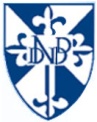 